Personal Care Attendant Quality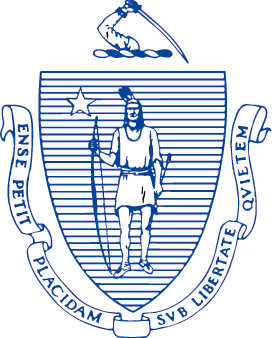 Home Care Workforce Council1 Ashburton Place, 11th FloorBoston, Massachusetts 02108Personal Care Attendant Quality Home Care Workforce CouncilCouncil Meeting Executive SessionIn attendance: Councilmembers plus invited by Council: Jocelyn Gordon, Leanne BurkeCollective Bargaining UpdateKiame shared that they were authorized by ANF to offer a package that is around 400 million in terms of additional cost or additional revenue for the PCA’s.$3.25 in hour differential for people who work with employers with the highest needs spectrum.There will be a complex care differential. They came to an agreement regarding an ID card for PCA’s.MassHealth has agreed to commit to managing Tempest and pay more attention to what consumer employees are saying regarding the old software.Chris Stated that there was a commitment from the Chief of Long Term Services that there would be engagement with council and consumer employers regarding Tempest.It was agreed upon two extra vacation days, but still outstanding is an agreement regarding earned time.RetirementKiam shared that the PCA 's do not have a retirement vehicle they can contribute too. It looks like the governor is going to end up supporting the consumer employers and promising the union a retirement vehicle for PCA’s. More to come on this.Karen asked what a seniority add on was. Kiame responded I believe they get it at working 1800 hours but if you have been a PCA before 2014 or 2017 you automatically get it.  Jocelyn confirms. Chris added the ID would be on demand and would last two years. The union has asked to remove the cap from PTO that would impact people that work a lot of hours. PCA can take PTO any day or even any hour up to 50 hours. And wages the base going to $19.00 Sphere and then ranging from 50 cents to a $1.25 effective in 2024.Karen asked a question about seniority differential. Kiame responded it's just a question how many hours working and automatically get it. The complex care differential you only get if you as a PCA who is working with a consumer employer who needs it.Moved to end executive session and moved to adjourn, unanimous. Respectfully Submitted,Leanne BurkeAugust 15, 20232:00-3:30 PMZoom MeetingcoUNCIL members in attendanceJustin Graceffa, Chris Hoeh, Cindy Purcell, Joe Tringalli, Kiame Mahaniah, Tamara Huntley, Karen ShackCouncil members not in attendanceKristen McCosh, Diana HuCouncil staff attendingJocelyn Gordon chairKiame MahaniahNote takerLeanne Burke